Regional ecosystem-atmosphere CO2 exchange via atmospheric budgets DOE Terrestrial Ecosystems2002-2005We propose to estimate regional fluxes of CO2 by three independent and complementary methods, in order to develop and test modeling and observational methods. We will evaluate the utility of continuous, highly accurate measurements of the mixing ratio of CO2 in the atmospheric surface layer for regional flux estimation by inversion of a mesoscale transport model. Regional flux estimates will be compared to calculations made by a gridded ecophysiological model (from the “bottom up”), and to estimates from a highly resolved global data assimilation model (from the “top down”). Instrumentation for a regional network of six to eight high-precision, high-accuracy CO2 mixing ratio measurements will be developed and deployed on a regional network of surface layer flux towers.  Two regional experiments will be conducted, one during the growing season and one during a season of net respiration.  Airborne measurements will also be employed whenever possible. This regional network of CO2 measurements will be nested so as to sample CO2 mixing ratio changes over the course of a few hours (tower spacing of ~100km) and over the course of a day (tower spacing of ~400km).  These methods will be important components of the planned North American Carbon Program.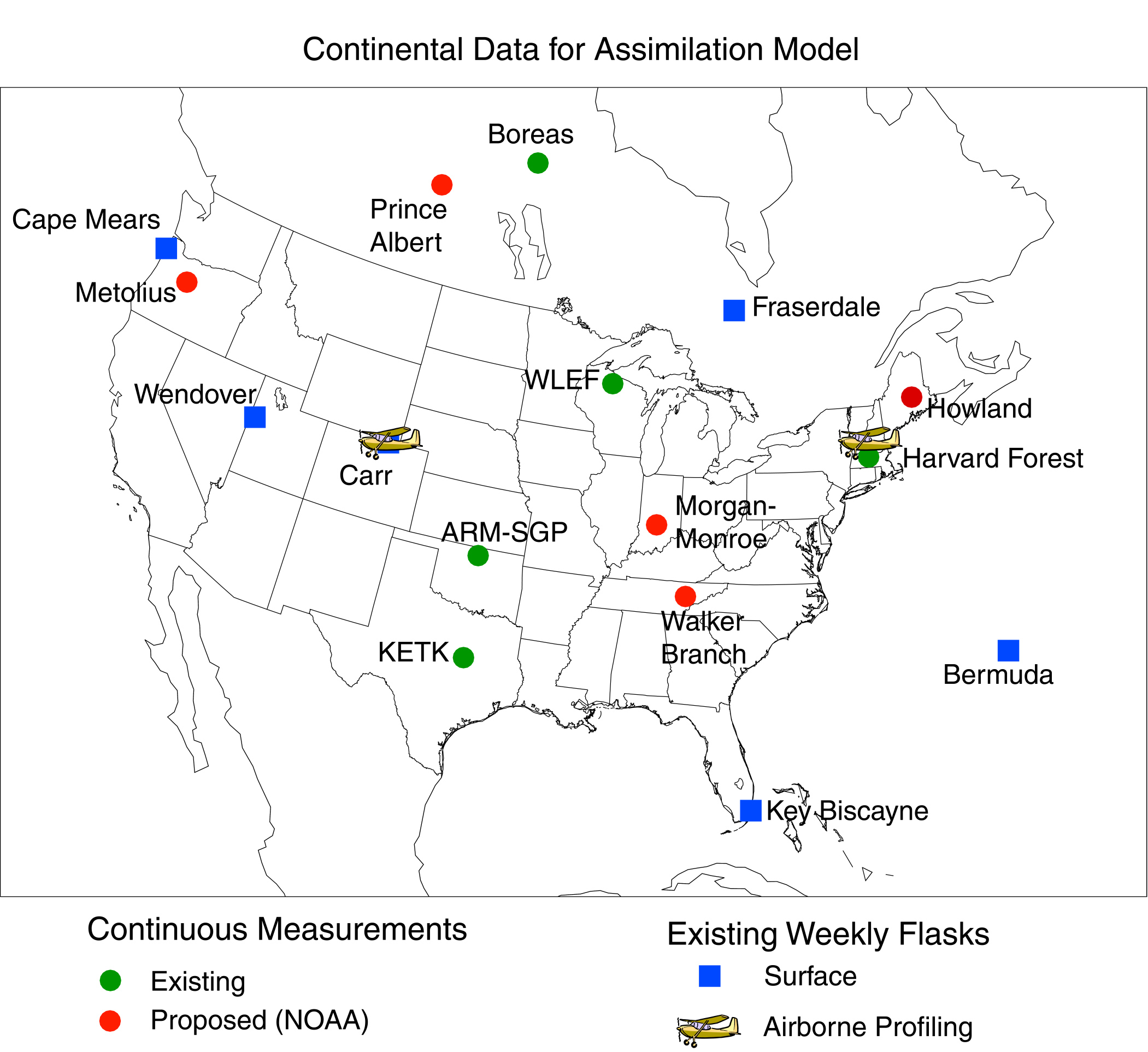 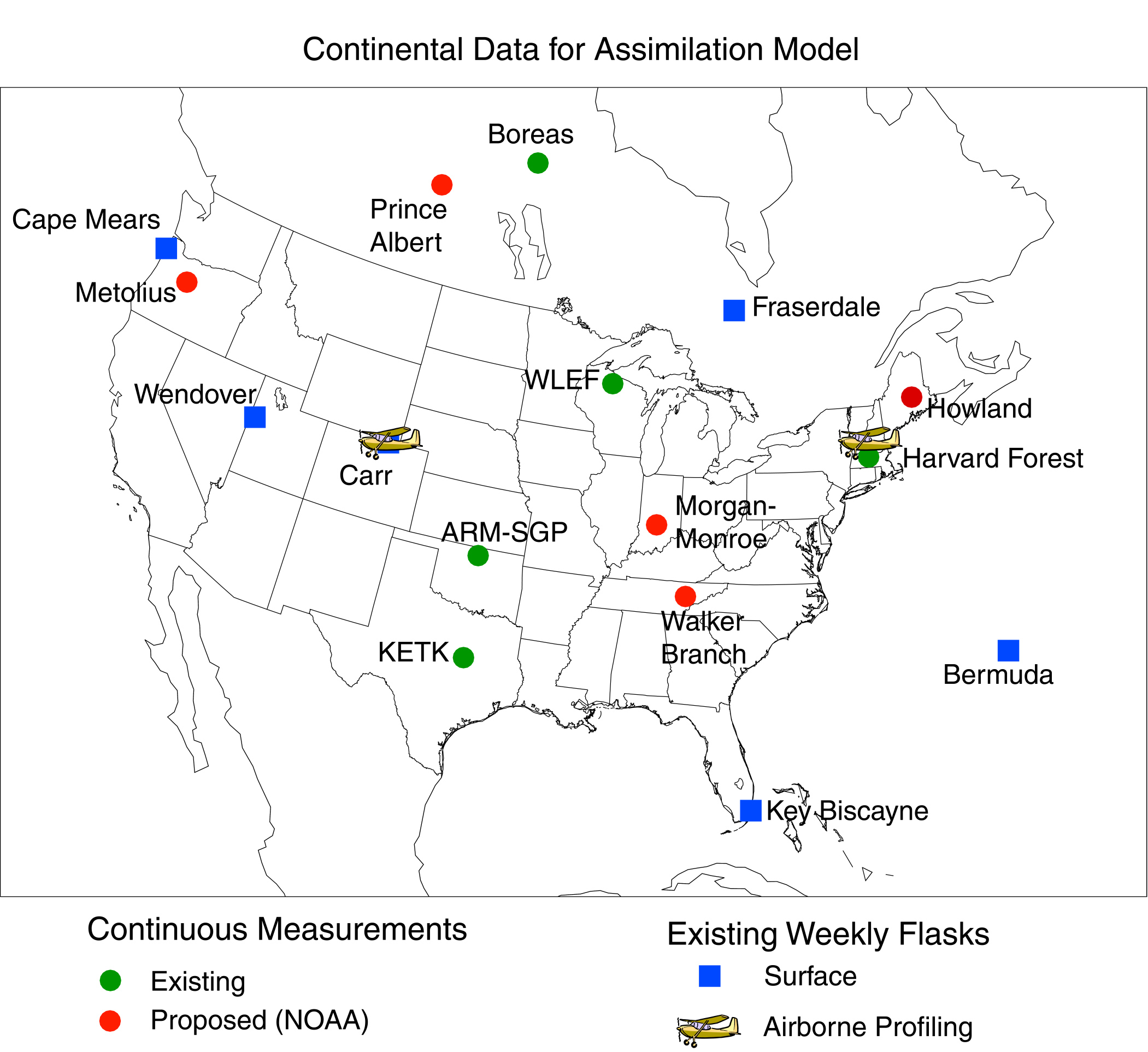 Full ProposalFinal ReportPublicationsStudents